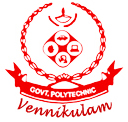 MAHAKAVI VENNIKULAM GOPALAKURUP MEMORIAL GOVERNMENT POLYTECHNIC COLLEGEVENNIKULAM, PATHANAMTHITTA (Dist), KERALA – 689544(Department of Technical Education, Government of Kerala)Phone : +91-469-2650228      Fax - +91-469-2650228Email : gptcvnklm@yahoo.comA3/Academic/2020							Date : 19.05.2020CIRCULARStudents are informed that who have no internet access and in need of hard copy of the study material of the portions covered through online classes, for giving the route map of their residence.  This is necessary for the speedy delivery of the study materials.  Principals are also directed to ensure that the soft copy and hard copy of the study materials are ready to deliver to the NSS Volunteers as they will be collecting the same from 20.05.2020 onwards.											Sd/- Principal